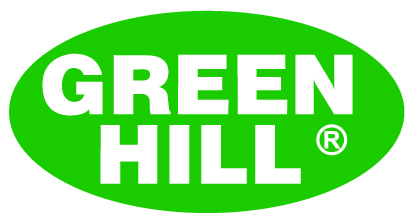 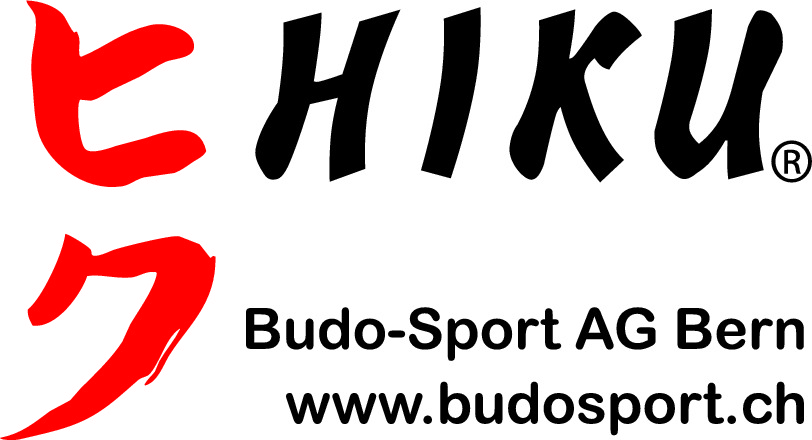 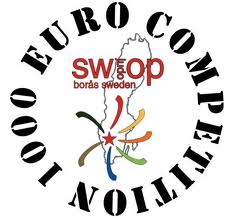 FIRST ENTRYPARTICIPATIONFederationClub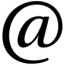 E-mail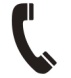 PhoneWOMANMENOFFICIALSSwedish Judo OpenTraining CampTransfer to FinlandNUMBER OF REFEREESReferees